		На основу члана 40. Правилника о начину обављања послова јавних набавки бр. 014-110-00-0004/22-01 од 19.10.2022. године и 014-110-00-0004/22-01/1 од 29.12.2023. године, службеник за јавне набавке доставља:ПОЗИВ ЗА ПОДНОШЕЊЕ ПОНУДА(набавка без примене Закона о јавним набавкама)за набавку број 18 за 2024. годинуназив Одржавање интернет странице	Молимо да вашу понуду доставите у складу са следећим:1. Рок за достављање понуде: 20.03.2024. године до 09:00 часова. Понуда се сматра благовременом уколико је примљена од стране Агенције за спречавање корупције (у даљем тексту: Наручилац) до назначеног датума и часа; 3. Начин достављања: електронском поштом, на имејл адресу контакт особе;4. Обавезни елементи понуде: попуњени и потписани образац понуде и изјава о испуњености критеријума за квалитативни избор привредног субјекта (документа у прилогу позива);5. Критеријум за оцењивање најповољније понуде: Најнижа укупна понуђена цена без ПДВ-а. Уколико две или више понуда имају исту понуђену цену, као најповољнија биће изабрана понуда оног понуђача који је понудио дужи рок плаћања. Уколико ни након примене горе наведеног резервног елемента критеријума није могуће одредити најповољнију понуду, Наручилац ће уговор о набавци доделити понуђачу који буде извучен путем жреба;6. Важност понуде: не краће од 30 дана од истека рока за достављање понуда;7. Особа за контакт: Владимир Рацковић, имејл: nabavke@acas.rs;8. Рок за закључење уговора (оквирно): пет дана од дана истека рока за достављање понуда.9. Опис и спецификација предмета набавке је следећа:	Предмет набавке је одржавање интернет странице Агенције за спречавање корупције која обухвата следеће:Месечно одржавање системског софтвера и инсталираних програмских верзија; Системско унапређење, тј. унапређење постојећих и развој нових функционалности портала.	Месечно одржавање системског софтвера и инсталираних програмских верзија подразумева: 	1) Проактивно одржавање:Месечно тестирање системских функционалности; Оптимизацију система (по потреби);Шестомесечно ажурирање програмских верзија (по потреби).2) Реактивно одржавање, тј. поступање по пријављеним проблемима и отклањање проблема у оквиру постојећих функционалности подразумева:Пријем и евиденцију проблема електронским путем (за пријаву проблема без ургенције и са ургенцијом);Пријем и евиденцију проблема телефонским путем (за пријаву критичних проблема);Отклањање пријављених проблема са статусом „без ургенције“ у року од 48 часова;Отклањање пријављених проблема са статусом „са ургенцијом“ у року од 24 часа (под ургенцијом се подразумева проблем са обезбеђивањем података крајњим корисницима);Моментално поступање по пријави критичних проблема (под критичном проблемом се подразумева пад сајта);Техничку подршку путем мејла и/или телефона;Техничку подршку у просторијама наручиоца (1x у току месеца – по потреби);Додатне корисничке обуке (1x у току три месеца – по потреби);Организација и оптимизација интерних процеса управљања администрацијом сајта;Саветовање за даље унапређење, дораде или измене на порталу;Саветовање у процесу интеграције са другим решењима.	Системско унапређење, тј. унапређење постојећих и развој нових функционалности портала подразумева:До 150 сати програмирања у договореном опсегу функционалног унапређења и/или развоја;План имплементације дефинисан у року од 15 дана од закљученог Уговора, који обухвата план рада;Дефинисање рокова за свако посебно унапређење или нову функционалност;Техничке састанке у просторијама наручиоца (1x у току месеца – по потреби).	Начин реализације и праћење извршења уговора:Захтеви за реализацију уговорних обавеза за услуге одржавања достављају се пружаоцу услуга путем имејла. Захтеви за системско унапређење дефинишу се унапред, према приоритетима.Пружалац услуге сачињава месечни извештај о извршеним услугама који потврђује лице задужено за праћење уговора код Наручиоца, а који се потом доставља уз месечну фактуру.Изабрани привредни субјект дужан је обезбедити поверљивост информација, до којих дође у току реализације услуге која је предмет набавке. Све размењене информације и доступни подаци, а у току реализације предметне услуге, сматрају се поверљивим, те ниједна страна неће без сагласности друге саопштити, предати или на било који начин учинити доступним податке трећим лицима, осим лицима и органима у Републици Србији у мери у којој је то потребно за извршење посла и у границама у којима то захтевају закони и прописи. Изабрани привредни субјект у обавези је да предметну услугу извршава квалитетно, у свему према правилима струке и преузима потпуну одговорност за квалитет реализоване услуге. Начин плаћања: Плаћање се врши уплатом на рачун изабраног привредног субјекта, искључиво након пријема правилно испостављеног електронског рачуна. Рачун мора бити регистрован у СЕФ-у и ЦРФ-у.НАПОМЕНА: Понуде које пристигну после времена датог у позиву за достављање понуда неће се узимати у разматрање. Наручилац ће одбити понуду која је неблаговремена, неприхватљива и прелази износ процењене вредности.ОБРАЗАЦ ПОНУДЕПонуда бр. ________________ (број понуде) од __________________ (датум понуде) за набавку интерни број 18/24 – Одржавање интернет странице. Понуда обухвата испуњење свих тражених елемената у складу са техничком спецификацијом за предметну набавку. У складу са позивом за подношење понуде за предметну набавку, дајемо понуду како следи: У осенчена поља унети понуђене вредности у динарима, у складу са спецификацијом набавке; Период важења уговора је 12 месеци од дана закључења; Критеријум за избор најповољније понуде је укупна понуђена цена без ПДВ-а.Рок важења понуде (уписати): _______________ дана (не краће од 30 дана);Рок плаћања (уписати): _______________ дана (не краће од 10 и не дуже од 25 дана од дана пријема правилно испостављеног е-рачуна у текућем месецу за извршену услугу одржавање интернет странице у претходном месецу, односно од дана пријема исправног е-рачуна за извршено системско унапређење а на основу радних сати програмирања).   Лице задужено за праћење уговора код понуђача (уписати): __________________________________ (име и презиме), ______________________ (имејл). ИЗЈАВА О ИСПУЊЕНОСТИ КРИТЕРИЈУМА ЗА КВАЛИТАТИВНИ ИЗБОР ПРИВРЕДНОГ СУБЈЕКТАПОТВРЂУЈЕМ под пуном материјалном и кривичном одговорношћу, као одговорно лице привредног субјекта _________________________________________________ [навести назив понуђача] да не постоје основи за искључење на основу члана 111. и да су испуњени критеријуми за избор привредног субјекта из члана 114. Закона о јавним набавкама („Службени гласник РС”, бр. 91/19 и 92/23, у даљем тексту: Закон)  у поступку набавке интерни број 18/24, чији је предмет набавка услуге одржавања интернет странице, и то:1. Привредни субјект и његов законски заступник у периоду од претходних пет година од дана истека рока за подношење понуда, није правоснажно осуђен, осим ако правоснажном пресудом није утврђен други период забране учешћа у поступку јавне набавке, за:	1) кривично дело које је извршило као члан организоване криминалне групе и кривично дело удруживање ради вршења кривичних дела;	2) кривично дело злоупотребе положаја одговорног лица, кривично дело злоупотребе у вези са јавном набавком, кривично дело примања мита у обављању привредне делатности, кривично дело давања мита у обављању привредне делатности, кривично дело злоупотребе службеног положаја, кривично дело трговине утицајем, кривично дело примања мита и кривично дело давања мита, кривично дело преваре, кривично дело неоснованог добијања и коришћења кредита и друге погодности, кривично дело преваре у обављању привредне делатности и кривично дело пореске утаје, кривично дело тероризма, кривично дело јавног подстицања на извршење терористичких дела, кривично дело врбовања и обучавања за вршење терористичких дела и кривично дело терористичког удруживања, кривично дело прања новца, кривично дело финансирања тероризма, кривично дело трговине људима и кривично дело заснивања ропског односа и превоза лица у ропском односу.2. Привредни субјект је измирио доспеле порезе и доприносе за обавезно социјално осигурање или му је обавезујућим споразумом или решењем, у складу са посебним прописом, одобрено одлагање плаћања дуга, укључујући све настале камате и новчане казне.3. Привредни субјект у периоду од претходне две године од дана истека рока за подношење понуда није повредио обавезе у области заштите животне средине, социјалног и радног права, укључујући колективне уговоре, а нарочито исплату уговорене зараде или других обавезних исплата, укључујући и обавезе у складу са одредбама међународних конвенција.4. Не постоји сукоб интереса, у смислу овог Закона, који не може да се отклони другим мерама.5. Привредни субјект није покушао да изврши непримерен утицај на поступак одлучивања Наручиоца или дошао до поверљивих података који би могли да му омогуће предност у поступку набавке или доставио обмањујуће податке који могу да утичу на одлуке које се тичу искључења привредног субјекта, избора привредног субјекта или издавања наруџбенице.6. Привредни субјект је у претходне три обрачунске године (2021, 2022 и 2023. години) остварио укупан приход у износу од најмање 1.800.000,00 динара.7. Привредни субјект, у моменту подношења понуде, има најмање два запослена или радно ангажована лица (по основу другог облика ангажовања ван радног односа, предвиђеног чл. 197-202. Закона о раду) са VII степеном стручне спреме (дипломирани инжењер електротехнике или слично), са више од 5 (пет) година искуства у развоју/одржавању WЕБ апликација.8. Привредни субјект је у претходне  три године, од дана слања Позива за подношење понуда, извршио најмање три услуге имплементације/одржавања WЕБ портала државном органу, органу локалне самоуправе или јавној служби.9. Привредни субјект је у претходне  три године, од дана слања Позива за подношење понуда, извршио најмање три услуге имплементације/одржавања WЕБ апликација државном органу, органу локалне самоуправе или јавној служби у Laravel framework-у.  10. Привредни субјект поседује имплементиран систем континуитета пословања ISO 22301:2019 или одговарајући и систем менаџмента безбедношћу информација ISO 27001:2022 или одговарајући.НАПОМЕНА: Наручилац задржава право да пре доделе уговора захтева од понуђача чија је понуда оцењена као најповољнија достављање свих или појединих доказа о испуњености критеријума за квалитативни избор привредног субјекта. Привредни субјект може да доказује тражене критеријуме било којим документом из чије се садржине несумњиво може утврдити испуњеност захтеваног критеријума.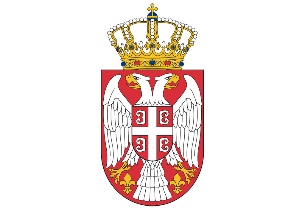 Република СрбијаАГЕНЦИЈА ЗА СПРЕЧАВАЊЕ КОРУПЦИЈЕБрој: 401-00-0030/24-03    Датум: 13.03.2024. године    Царице Милице 1   Б  е  о  г  р  а  дНазив Понуђача:Адреса и седиште Понуђача:ПИБ Понуђача:Матични број Понуђача:Име и презиме особе за контакт:Име и презиме одговорног лица:Електронска адреса Понуђача (имејл):Телефон и телефакс:Број рачуна и назив банке:Ред. бројНазив услугеЈединица мереКол.Јединична цена без ПДВ-аЈединична  цена са ПДВ-омПонуђена цена, без ПДВ-аПонуђена цена, са ПДВ-омАБВГДЂЕ (ГхД)Ж (ГхЂ)1.Месечно одржавање интернет странице - проактивно и реактивно одржавање (сагласно спецификацији)Месец122.Системско унапређење интернет странице (сагласно спецификацији)Радни сат150УКУПНА ПОНУЂЕНА ЦЕНА (без и са ПДВ-ом):УКУПНА ПОНУЂЕНА ЦЕНА (без и са ПДВ-ом):УКУПНА ПОНУЂЕНА ЦЕНА (без и са ПДВ-ом):УКУПНА ПОНУЂЕНА ЦЕНА (без и са ПДВ-ом):УКУПНА ПОНУЂЕНА ЦЕНА (без и са ПДВ-ом):УКУПНА ПОНУЂЕНА ЦЕНА (без и са ПДВ-ом):Датум:Потпис овлашћеног лицаДатум:Потпис овлашћеног лица